                   М. Арковский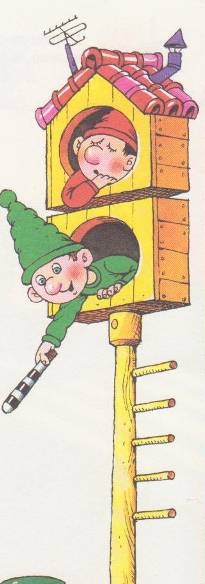   Т  А  Й  Н  А ПРОПАВШЕГО С В Е Т О Ф О Р А                                                        СОБАЧИЙ ДЕТЕКТИВ Вологда - Бутурлино2007 годДЕЙСТВУЮЩИЕ МОРДОЧКИ:Профессор  Беломор                   частный детектив               Южно-русская овчаркаЛеси                                              его помощница                    Колли Старшина  Рычалкин                  постовой милиционер        БульмастифЧучело-Мяучело                                                                           Дворовый КотДолматина                                   телеведущая                        Долматинец      Гавкин                                          школьный учитель             Лайка    БульдожкаСороконожка                               малышиКротДоберманша                                     мама-героиня в телевизоре     ПЬЕСА ИГРАЕТСЯ ТРЕМЯ АКТЁРАМИ.- 3 –ДЕЙСТВИЕ ПЕРВОЕ.КАРТИНА ПЕРВАЯ--------------------------------КРАЖА.                                                                                                НОЧЬ.  УЛИЦА. ФОНАРЬ на ветру. Мигает светофор.                                                                 Мерцают дорожные знаки. Тусклый свет фонаря  падает на указатели:                                                                             «СОБАЧИЙ ДВОР» и  «КОШАЧЬЯ СЛОБОДКА». Мелькает тень НЕИЗВЕСТНОГО.ПЕРВЫЙ АКТЁР:    Часы на Главной Площади показывали без одной минуты пять, когда  НЕКТО                                      в чёрном  плаще незаметно пересёк границу между Собачьим Двором и                                    Кошачьей Слободкой.  Именно в такие тихие минуты и совершаются самые                                    громкие преступления.  ВТОРОЙ АКТЁР:    Зелёные глаза нарушителя блестели, усы топорщились в разные стороны. ТРЕТИЙ АКТЁР:     На этот раз ему повезло – ни одного прохожего не было на улице в столь                                   раннее  утро. Никто не узнал в нём  беспризорного Кота,  грозу маленьких                                   детишек, хулигана и воришку по прозвищу ЧУЧЕЛО-МЯУЧЕЛО.ПЕРВЫЙ АКТЁР:    Впоследствии было установлено, что по странному стечению обстоятельств,                        именно в это время добросовестный милиционер  Рычалкин докладывал                                     обстановку своему начальству.                                                                                                                  СТАРШИНА крутит ручку телефонного аппаратаРЫЧАЛКИН:                        Алё! (дует в трубку) Ал-л-ё!                                           Докладывает срочно                                            Пост «Собачий двор».                                           Слушаюсь. Так точно,                                           Несу ночной дозор.                                           Да. Старшина Рычалкин.                                           Происшествий нет.                                                                                                                                            Мой сменщик? Облизалкин...                                           Супруге мой привет.              ВТОРОЙ АКТЁР:     Обогнув площадь, юный хулиган направился  к Светофору.                                    Что  на этот раз задумал нехороший  Котишка? ТРЕТИЙ АКТЁР:     Светофора мучили недобрые предчувствия. Его волнение                                   невольно  передалось  Дорожным Знакам. Им хотелось                                                ПРЕДУПРЕДИТЬ, ЗАПРЕТИТЬ, ПРОИНФОРМИРОВАТЬ  жителей об опасности...ПЕРВЫЙ АКТЁР:    Но Собачий городок спал. ВТОРОЙ АКТЁР:     Спал мёртвым сном.ТРЕТИЙ АКТЁР:      Не чуя беды.                                                                                                         В руках Кота  большой  разводной ключ.ЧУЧЕЛО-МЯУЧЕЛО: (речитатив)                                                 Я  Чучело-Мяучело, -                                                 Неуловимый вор!                                                           Пришёл сюда откручивать                                                  Дорожный светофор.                                                                     Зачем мне это нужно?                                                 Ответить вам  готов:                                                       Собаки незаслуженно                                                  Гоняют нас, Котов!- 4 –                                                 Так пусть не ждёт пощады                                                  Теперь Собачий Двор.                                                 Врагам своим заклятым                                                  Я вынес приговор!                                                                                                                 Светофор исчезает в складках его плаща.КАРТИНА ВТОРАЯ-------------------------------БЕЛОМОР ПРИНИМАЕТ РЕШЕНИЕ                                                                                                        Часы бьют пять раз. Рождается тихая  мелодия.                                                                                               Высвечивается вывеска: «ЧАСТНЫЙ СЫЩИК»ПЕРВЫЙ АКТЁР:    Первым,  кто проснулся в то злополучное утро, о котором пойдёт наш                                    рассказ, был ПРОФЕССОР БЕЛОМОР – частный сыщик детективного агентства                                           «Сахарная Косточка».ВТОРОЙ АКТЁР:    Сыграв на скрипке свою любимую мелодию «Собачий Вальс», благородный                                     пёс стал просматривать свежий номер  журнала  «Собачья жизнь».ТРЕТИЙ АКТЁР:     Чуткий нос уловил аромат кофе. Это его помощница и  секретарь красавица                                         Леси готовила ему  любимый напиток. ПРОФЕССОР: (читает)                                             Собаки – друзья человека.                                      Однако,                                      Об этом не каждая                                      Знает собака.                                      И прежде, чем лапу                                      Бульдогу пожать,                                      Узнайте – не будет ли                                      Друг возражать.                          К истине близко.                          Умно и конкретно.                                                                                                Входит ЛЕСИ, ЛЕСИ:                  Шеф, вам записка                          С грифом «секретно»!  ПРОФЕССОР:   Что пишут? Убийство?ЛЕСИ:                  Обычная кража.              ПРОФЕССОР:   Какие ж секреты скрывает пропажа?                          Картины, брильянты, китайский фарфор?ЛЕСИ:                   Простите, украден простой светофор.            ПРОФЕССОР:    Что! Как вы сказали?  ЛЕСИ:                   Простой светофор.                                         Правительство просит раскрыть преступленье.ПРОФЕССОР:    Но я очень занят!  Увы. К сожаленью.                                                                                                    Смеётся- 5 -                          Вот уж обхохочется                          Весь собачий двор:                          Сам профессор Беломор                           Ищет светофор!                                  Пошлите, голубушка, срочный ответ:                           «Увольте, на глупости времени нет!»                                                                                                                     Включает телевизор.                                                                                                                      На экране телеведущая ДОЛМАТИНА                                                                                                                                                                                  (фонограмма)             ДОЛМАТИНА:   Новости в программе                            « Собачий Мир».                           Долматина с вами.                           Прямой эфир.                           Сегодня ночью дерзкий вор                           Украл наш Главный Светофор!                            Да-да, украл. И не иначе.                            И кувырком вся жизнь собачья!                            Аварии на улицах                            И народ волнуется.                            Каждое мгновение                            Машиностолкновение!                                                                                                               На сцене наблюдается  аварийная ситуация.                                                                                                    Скрип тормозов,  вой сирен, свистки милиционера.                                                                                                                                            Возникает знак:   «КРУТОЙ ПОВОРОТ»ПЕРВЫЙ АКТЁР:                                 Ехал мебельный фургон,                              С деревом столкнулся он.                              И теперь висят на ветке                              Кресла, стулья табуретки!                                                                                                                                            Возникает знак:                                                                                                                                                                        «ЖЕЛЕЗНОДОРОЖНЫЙ ПЕРЕЕЗД»ВТОРОЙ АКТЁР:                                    Паровоз исходит паром -                                                                        На него упал шлагбаум.                                                                             Перекрыты все пути,                              Нельзя дорогу перейти!                                                                                                                      Возникает знак:  «ПОДЗЕМНЫЙ ПЕРЕХОД»                                                                                                                    Звон разбитого стеклаПЕРВЫЙ АКТЁР:                                  Что за странная картина:                               Трамвай - в витрине магазина.                                                                                                                                                                                     ДЕТСКИЙ ГОЛОС:                                    Кондуктор, продайте билет                               На два килограмма конфет.                                                                                                                         Крупным планом телеведущаяДОЛМАТИНА:      Исчез светофор не случайно!  И вот                              Опять взбудоражен собачий народ.                              Народ всех пород, народ разной масти.                                                                                                                                               БЕЛОМОР выключает телевизорЛЕСИ:                   Отчего бездействуют городские власти?ПРОФЕССОР:        С чего это вдруг?                              Обычная кража, - 6 -                                                                                                                                                             А сколько вокруг                              Ажиотажа?!                              Неужели сложно                              Обезвредить вора?ЛЕСИ:                      Это невозможно                                      Без нюха Беломора.ПРОФЕССОР:         Слышать такое, не скрою, приятно.                               Но страхи порою их мне  непонятны! ЛЕСИ:                      Идут огромные волненья                               Среди собаконаселенья.                               Боятся выходить из дома,                               Забиты все больницы:                                                                 Ушибы, травмы, переломы, -                               Покой им только снится.                               К тому же страдают                                Невинные дети.ПРОФЕССОР:         Я принимаю                                Доводы эти.                                      Вора поймаем…ЛЕСИ:                       Нет даже сомненья.                      ПРОФЕССОР:         Мы приступаем                               Без промедленья!                               Придётся, между прочим,                               Работать днём и ночью.                               Зона вниманья –                               Кошачья Слободка.                               Действовать тайно,                               Но быстро и чётко.                                  Работаем вместе.     ЛЕССИ:                    Я этому рада.                                  Обещана в прессе                               Большая награда.ПРОФЕССОР:         Забудем про приз.                               Каков наш девиз?ЛЕССИ:                    Девиз наш: « Талант и старанье».                     ПРОФЕССОР:          А план наш,  какой?ЛЕССИ:                     Вернуть всем покой!ПРОФЕССОР:          И вор понесёт наказанье!- 7 –КАРТИНА ТРЕТЬЯ.-------------------------------ЛЕСИ НАПАДАЕТ НА СЛЕД                                                                       Где раньше стоял светофор, теперь стоит СТАРШИНА РЫЧАЛКИН.                                                                               Палочка постового взметнулась вверх, и друг за другом по кругу                                                                         покатили машины:  «Мебель», «Скорая помощь», «Пожарная».                                                                                                    Новый взмах палочки и поток машин остановлен.РЫЧАЛКИН:                  Дорога свободна.                                     Шагайте смело.                                                                                                                       Улицу пересекает   Учитель  ГАВКИН. ГАВКИН:                        Гав жизнь, старшина?РЫЧАЛКИН:                  Около  дела.                                                                                                 ЧУЧЕЛО-МЯУЧЕЛО на велосипеде пересекает дорогу.                                                                                                                                                                                                Свисток.                                       Чучело-Мяучило,                                      Тебе жить наскучило?                                          Кто ж на велосипеде                                      Через дорогу едет?                                      Ну-ка, парень тормози!                                      Рядом велосипед вези.                                                                                                    КОТ  удирает, вдогонку нарушителю                                                                                                               свисток милиционера свистит не умолкая.                                                                                                                                                                                                        Появляется малыш Бульдожка, хочет перейти                                                                                                         улицу и чуть-чуть не попадает под трамвай.                                                                                                                  БУЛЬДОЖКА:                          Кругом троллейбусы, трамваи,                                                 То вдруг автобус на пути.                                                 Я растерялся. Я не знаю,                                                 Как мне дорогу перейти.                                                                                                           Из-под земли высовывается  КРОТКРОТ:                                       Эй, не хнычь, приятель!                                                 Отыщем указатель.                                                                                                     Заметил СОРОКОНОЖКУ.                                     Это что ползёт такое?БУЛЬДОЖКА:               Незнакомое.КРОТ:                              Здравствуй, племя молодое,БУЛЬДОЖКА:               Насекомое!СОРОКОНОЖКА:         Я не племя.КРОТ:                              Кто ж ты, крошка?СОРОКОНОЖКА:         Меня зовут                                     Сороконожка!БУЛЬДОЖКА:               Не просто бедняжке запомнить, понять,                                         Когда надо ножку, какую поднять.КРОТ:                           Если жизнь вам дорога,                                          За мной шагайте в ногу.                                      Помогу вам, мелюзга,                                      Пересечь дорогу- 8 -                                                                                                                                             Маршируют под музыку                                                                                                                                                                                                                                              по полосатой  дорожке, скандируя текст.                   МАЛЫШИ:                   Пешеход ускорил ход                                    И теперь он – «бегоход».КРОТ:                          Вот и напрасно,                                    Это – опасно!    МАЛЫШИ:                   Загорелся красный свет.                                    А кому-то дела нет. КРОТ:                          Вот и напрасно,                                    Это – опасно!    КРОТ:                            По серёдке всех дорог                                        Есть чудесный островок.          МАЛЫШИ:                 Вот и прекрасно                                    Там безопасно!                                                                                                              Крот из своей норки, высунувшись по пояс:КРОТ:                            Правило движения –                                    Таблица уважения!                                                                                            Дети смело переходят улицу, повторяя как заклинание:ХОРОМ:                      Правило движения –                                    Таблица уважения!                                                                                                                 Вернулся Рычалкин, глядит детям вслед. РЫЧАЛКИН:                По полоскам белым                                    Народ шагает смело.                                    Очень правильный народ:                                    Идёт лишь там, где переход.                                                                                                                Лихо подкатывает машина  «ТЕЛЕВИДЕНИЕ».                                                                                                                            На крыше телекамера. ДОЛМАТИНА  ведёт репортаж.ДОЛМАТИНА:                                        Новости в программе                                      «Собачий Мир».                                    Долматина с вами.                                    Прямой эфир.                                    Слов лишних не нужно, -                                                                Вот наш герой…                                                                                                  В «герои» хочет пролезть Чучело-Мяучело.                                                                                                        Его оттесняют, выталкивают вперёд Старшину.                                    Вот наш герой!                                    Нелёгкую службу                                     Несёт постовой.                                    У нас к вам вопрос, ефрейтор Качалкин.РЫЧАЛКИН:                Я стар-р-ршина, по фамилии   Р-р-рычалкин.ДОЛМАТИНА:           До нас долетел непроверенный слух,                                    Что вы, сержант Палкин, утратили нюх.РЫЧАЛКИН:                 Я – Р-р-ычалкин! Стар-р-шина!                                     Вторые сутки я без сна                                     И день, и ночь стою на стр-р-аже…ДОЛМАТИНА:            Но что-то слишком часто кражи.- 9 -РЫЧАЛКИН:                  Не хочу вступать я в спор.                                      Мне, поверьте, жалко…ЧУЧЕЛО-МЯУЧЕЛО:   Проворонил светофор                                       Генерал Вор-р-р-р-рчалко!                                                                                               Старшина свистит, гоняется за Котом, оба исчезают.                                                                                                                        Перед  телекамерой учитель ГАВКИН.ГАВКИН:                        Позвольте сказать  своё мненье                                         По поводу преступленья.ДОЛМАТИНА:              Представьтесь.        ГАВКИН:                     Я – Гав-кин. Школьный учитель.ДОЛМАТИНА:              Прошу вас сюда - в микрофон говорите.        ГАВКИН:                     Уверен,  что это проделки Котов.                                     На косточку с вами поспорить гав – тов!                                                                                                                         ЧУЧЕЛО-МЯУЧЕЛО  вновь тут как тут.ЧУЧЕЛО-МЯУЧЕЛО:  Большое «мерси»!                                      Раз Кот – значит вор?                                                                                                        Скрежет тормозов, удар – где-то новая авария.ДОЛМАТИНА:              Снимаем  такси,                                      Что влетело в забор!!                                                                                                          Телевизионщики рванули за новой сенсацией. ЧУЧЕЛО-МЯУЧЕЛО:    (передразнивая)                                          Бе-бе! Гав-гав-гав!                                      Виноваты Коты!                                             Увидим, кто прав.                                      Я - или ты!                                                                                                           У ЧУЧЕЛО-МЯУЧЕЛО  банка с надписью «ЛЁД».                                                                                                         Разбрасывает кубики льда по дорожке. Поёт.ЧУЧЕЛО-МЯУЧЕЛО                                                  Я  Чучело-Мяучело                                                 Живу я за трубой.                                                 Хорошим быть наскучило,                                                 Любуюсь сам собой!                                                   Я  Чучело-Мяучело,                                                           Я очень хитрый Кот.                                                           Вам  Чучело-Мяучело                                                 Устроит гололёд!                                                                                                                                          Прячется. Появляется КРОТ, скользит по льду, падает. ЧУЧЕЛО-МЯУЧЕЛО:  Трах-бабах, Трах-бабах,                                     Походи на костылях!КРОТ:                             Если скользкая дорожка,                                                   То посыпь песку немножко.                                            Чтоб не падал здесь народ,                                     Знак поставлю: «Гололёд».- 10 –                                                                                                                   Посыпает дорожку и устанавливает знак:                                                                                                                                             «ОСТОРОЖНО, ГОЛОЛЁД»                                                                                                                                             Скрывается в своей норке.                                                                                                                           Появляется ЛЕСИ. С помощью лупы                                                                                                                                                                                                                                                  рассматривает  следы на дорожке.  ЛЕСИ:                                   Осмотрим газон и тропинку, и ров.                                           Нет ли  каких-нибудь странных следов?                                               Многое могут следы нам открыть,                                            Надо лишь только внимательным быть.                                             Здесь прошёл малыш-бульдожка,                                           У него чесалась ножка.                                           Отвлекаться он не стал                                     Ножку ушком почесал.                                             Здесь кто-то зачем-то чесался о лавку                                            И шкуру, как коврик,  он чистил о  травку.                                                                                                                      Складывает в пакетик клочки шерсти.                                                                                                                                                                                            Вот след оставлен на заборе,                                           Тот, кто писал, с друзьями в ссоре.                                                                                                                                                     Разбирает каракули                                           «Все коты - придурки,                                           Кроме кошки Мурки»                                                                                            КОТ незаметно подкрадывается, прячась за велосипед.                                           Кошки Мурки? Вот разгадка!                                           Тот, кто поступает гадко,                                           Ленится и бьёт баклуши,                                                    По утрам не моет уши,                                           У кого нет уваженья                                           К нашим правилам движенья,                                           Тот, кто пачкает забор,                                           Может выкрасть светофор!                                                                                                                                               Разворачивает рацию.                                                     ПОВЕЗЁТ, НЕ ПОВЕЗЁТ.                                                     ШУРЫ-МУРЫ РЫЖИЙ КОТ.                                                                                                      УЛОВКА, СЛЕДЫ, МАСКИРОВКА,                                                    НАСТРОЙКА, ПРОВЕРКА, ШИФРОВКА…                                                                                                                                                                                            Звучит азбука Морзе. ЧУЧЕЛО-МЯУЧЕЛО:          След отыскать им удалось!                                            Поймали? Дудки! Враки!                                            Застряла злость,                                            Как в горле кость,                                            Вам отомщу, собаки!                                                                                                   Вскочил на велосипед, а в это время КРОТ  высунул из                                                                                              норки дорожный знак: «ПРОЕЗД НА ВЕЛОСИПЕДЕ ЗАПРЕЩЁН».                                                                                   Столкновение. Грохот. Крик.КРОТ:   Прошу запомнить!   Кататься разрешается только на велосипедных дорожках!- 11 -КАРТИНА ЧЕТВЁРТАЯ.---------------------------------------СЫЩИК БЕЛОМОР СОМНЕВАЕТСЯ.                                                                                                                      В своём кресле Профессор БЕЛОМОР.                                                                                                         Рядом его помощница ЛЕССИПРОФЕССОР:        Вы мне составили отчёт?                              Каков ваш вывод?ЛЕССИ:                 Это – Кот!                              Следы и улики – всё против него.ПРОФЕССОР:        И всё же, никак не пойму одного:                              Не долго поставить другой светофор…                              Умён и расчётлив, мне кажется, вор.ЛЕССИ:                 Но как же улики? Логический ряд?..ПРОФЕССОР:        Давайте послушаем, что говорят.                                                                                                                                                           Включает телевизор.                                                                                                                        На экране ДОБЕРМАНША (Фонограмма) ДОБЕРМАНША:    Два щенка играли в прятки                               На строительной площадке.                               Экскаватор ров копал,                               И малыш туда упал.                                                                                         Картинка меняется.                                                                                                                   Доберманша плывёт «по-собачьи». ГОЛОС ЗА КАДРОМ:                               В лужу за щенятами нырнула  Доберманша,                               Поплыла по луже, будто по Ла-Маншу.                                                                                                                        Картинка меняется. На её груди орден.                               И спасла детишек Доберманша Вера,                               Таксу и Терьера детского размера.                                                                                                                                              На экране ДОЛМАТИНАДОЛМАТИНА:       На улицах движение                               По-прежнему стихийное.                               И наше положение                               Ужасно аварийное!                                Городские власти дружно                                Приняли решение:                                Обучать детишек нужно                                Правилам движения.                                                                                                                         Профессор выключает телевизорПРОФЕССОР:           Мысли воришки читаю, как в книжке.                                 В школу отправится вор, где детишки.ЛЕССИ:                      Как вы умны, я вас обожаю!ПРОФЕССОР:           Да, я талантлив, не возражаю.                                 Где бы ты ни был, Пушистое Брюшко,                                 Всё ж угодишь ты в нашу ловушку!                                 Знаю, разбойник, ты уже близко,                                 Милости просим, Хитрая Киска!                                                                                                                Играет на скрипке свою любимую мелодию.- 12 –ДЕЙСТВИЕ ВТОРОЕ.                                                             КАРТИНА ПЯТАЯ.--------------------------------ОПАСНАЯ НАХОДКА                                                                                                                                  На сцену выходят АКТЁРЫ.                                                                                    В  руках куклы - КРОТ, БУЛЬДОЖКА, СОРОКОНОЖКА.                                                                                    У  кукол в лапах школьные портфели и букеты цветов.                                                                                  Под весёлую музыку дружно скандируют  РЕЧЁВКУ.          КРОТ:                 Мы проходим ровным кругом,           МАЛЫШИ:         Друг за другом, друг за другом,           КРОТ:                 В лапах я держу букет          МАЛЫШИ:         Малышей счастливей нет          КРОТ:                 Мы войдём с друзьями в класс,          МАЛЫШИ:         Здесь учитель встретит нас.          КРОТ:                  Все дорожные науки           МАЛЫШИ:         Одолеем мы без скуки.          КРОТ:                  Весело пройдёт урок.          ГУСЕНИЦА:       Научусь свистеть в свисток.                                                                                                             Заливистая трель милицейского свистка                                                                                                            Вывеска: «ШКОЛА ПЕШЕХОДНЫХ НАУК».                                                                                                               Малыши усаживаются за парты. Входит                                                                                                                           Учитель,  стучит указкой, требуя тишины.ГАВКИНС:                На уроке кто шумит?                                 Проверим ваши знания!                                 Кто из вас мне гав - вторит                                 Домашнее задание?                                                                                           Хочет ответить СОРОКОНОЖКА.                                 Подожди, Сороконожка.                                 Пусть ответит нам Бульдожка.БУЛЬДОЖКА:          Задавали на дом стих                                   Про машины важные -                                 Как работают на них                                  Мастера  отважные! ГАВКИНС:                 Про отважный сей народ                                                  Нам  расскажет…КРОТ: (на ушко Бульдожке)                                     Бегемот!                                                                                                                Смеются. Учитель стучит по столу указкой.ГАВКИНС:                 Нам сейчас  расскажет…                                                                                        Хочет ответить СОРОКОНОЖКА                                  Крот.                                                                                        КРОТ явно не выучил урок.                                                                                                                                КРОТ:                           В любое время: день иль ночь,                                  Пусть буря, снег и… ветер,                                  Они готовы  всем помочь…                                                                                                                             - 13 -                                  По - мочь…   Помочь-помочь..?ГАВКИНС:                 Кому помочь?                                                                                                                    Хочет ответить СОРОКОНОЖКА. Учитель разрешает.СОРОКОНОЖКА:     Всем детям!                                                                                                         Учитель демонстрирует учебный фильм.                                                                                             Фильм очень старый, поэтому изображение не качественное.                                                                                   Музыка звучит  расстроенным пианино, как в старом кино.                                                                            На экране: «скорая помощь»,  «милиция», «пожарники».                                                                                                                                                                                                           ПОЮТ ХОРОМ.ХОР ВРАЧЕЙ:                                  Знай, что мы всегда с тобой                                   На помощь нас зови,                                  У нас на дверце боковой                                  Написано…УЧЕНИКИ: (хором)                            03   ХОР МИЛИЦИОНЕРОВ:                             Мы смелые, отважные                             И если вдруг беда.                             Звоните тотчас, граждане                             Наш телефон…УЧЕНИКИ: (хором)                         02ХОР ПОЖАРНИКОВ:                             Если вы, с огнём возможно,                             Были вдруг не осторожны,                             Вмиг пожар мы победим                             Позвоните… УЧЕНИКИ: (хором)                         01ГАВКИНС:           Молодцы! Теперь, вниманье!                              Вот вам  новое заданье!                              Подскажет что, когда  и как                              Нам всегда Дорожный Знак.                                                                                                    Знак: «ПУНКТ ПИТАНИЯ».                                                                                        Знак, как дверка,  открывается, и  мы видим  как                                                                                         толстый БЕГЕМОТ поедает плюшки и ватрушки.                                  У каждого знака своё название,                                 Этот называется….   ДЕТИ:  (хором)        Пункт питания!                                                                                                                                        Знак «БОЛЬНИЦА»                                                                                                          Новая картинка: Доктор АЙБОЛИТ                                                                                                                    лечит больной зуб КРОКОДИЛУ. ГАВКИН:                Над кроватью – крестик красный.                                  Здесь - больница!                                  Ясно?          ДЕТИ:  (хором )       Ясно!                                                                                                                                          Возникает неизвестный знак, на                                                                                                                                 котором изображён взрыв дома.ГАВКИН:                Что за  знак? Его не знаю.                              Ничего не понимаю! - 14 -                                                                                                          За знаком коробка, перевязанная ленточкой.                                                                                                                                                                         Ученики  с интересом рассматривают находку.                       БУЛЬДОЖКА:                Учитель!КРОТ:                                 Учитель!СОРОКОНОЖКА:          Что вы нашли!ГАВКИНС:                      От свёртка немедленно все отошли!!                                                                                                                           Дети послушно отходят,                                                                                                                  ГАВКИНС звонит по телефону.                                      Алё!  (дует в трубку)                                             Фу-Фу-Фу!                                                                                 Это милиция?                                       Надо ж такому случится?!                                      Школа.                                         Нашли неизвестный предмет.                                      Толи коробка, толи пакет.                                      Адрес?                                      Улица Белых Акаций.                                       Как вы сказали?                                      Эвакуация?!                                                                                                                                 Появляется ЧУЧЕЛО-МЯУЧЕЛО.                                                                                                                          В одной лапе нож, в другой пистолет.                                                                                                          Ножом перерезает провод телефонной трубки.                                                                                            ГАВКИН:                         Действия ваши                                       О-мэр-зительно гадки!ЧУЧЕЛО-МЯУЧЕЛО:   Тихо, папаша!                                      В пакете взрывчатка!ГАВКИН:                         Дети! Спокойно!                                       Обычное дело…                                                                                        Колени подгибаются, падает на пол.СОРОКОНОЖКА:          Учитель, вам плохо? ГАВКИН:                        Мне поблохело. ЧУЧЕЛО-МЯУЧЕЛО:     Ну что, дрожите детки?                                       Вот посажу вас в клетки!                                                                                                                      Наводит на детей пистолет и нажимает                                                                                                                       на курок. Из дула выстреливается вода.                                       И выкуп прямо щас                                               Потребую за вас!                                                                                                                           Но тут зазвучал свисток Старшины Рычалкина.                                                                                               Его голос, усиленный мегафоном, слышен отовсюду.РЫЧАЛКИН:                    Ты окр-р-р-ужён! Сдавайся, негодник!ЧУЧЕЛО-МЯУЧЕЛО:     Сдамся, конечно, но не сегодня!РЫЧАЛКИН:                    Что же ты хочешь, упрямая киска? ЧУЧЕЛО-МЯУЧЕЛО:     Свободу котам и ящик сосисок!РЫЧАЛКИН:                   С тобою вступать, не намерен я в спор.                                       Отпустишь детишек, – какой разговор-р!ЧУЧЕЛО-МЯУЧЕЛО:     Утром сосиски,                                        Вечером – дети!- 15 –СОРОКОНОЖКА:            Не верьте котишке!          КРОТ:                             Не верьте!ХОРОМ:                         Не верьте!                                                                                            Дети набрасываются на Кота, возникает «куча-мала».                                                                                           Отбирают оружие, сдирают маску, бьют, чем попало.                                                                Вид у Кота – не позавидуешь.КРОТ:                              Вставайте, УчительСОРОКОНОЖКА:             Мы победили!ГАВКИН:                           Очки мои здесь не находили?                                                                                                       Входит РЫЧАЛКИН и арестовывает преступника.РЫЧАЛКИН:                     Учитель, детей выводите во двор-р!                                                                                                                            Учитель с опаской обходит коробку.ЧУЧЕЛО-МЯУЧЕЛО:       Да там не взрывчатка?ГАВКИН:                           А что?ЧУЧЕЛО-МЯУЧЕЛО:       Светофор.                                                                                                 Открывают коробку, действительно – светофор.                                                                                                    Но вот что удивительно. Во всех трёх окошечках -                                                                                   ЗЕЛЁНЫЙ СВЕТ. Все в недоумении.КРОТ:                               А где свет жёлтый?БУЛЬДОЖКА:                    Где свет красный?ЧУЧЕЛО-МЯУЧЕЛО:       Не ищите понапрасну.                                         Их давно в помине нет!СОРОКОНОЖКА:             Лишь один зелёный свет...РЫЧАЛКИН:                   Ты зачем проклятый вор-р                                         Нам испортил светофор-р-р?ЧУЧЕЛО-МЯУЧЕЛО:       Ни за что вам не понять!ГАВКИН:                          Что-то здесь не так…РЫЧАЛКИН:                    Как бы, граждане, опять                                         Не попасть впр-р-р-осак.КАРТИНА ШЕСТАЯ.----------------------------------ТАЙНА СВЕТОФОРА РАЗГАДАНА.                                                                                                           Мы снова в гостях у профессора БЕЛОМОРА.                                                                                                   Ещё один гость  - постовой РЫЧАЛКИН.                                                                           ЛЕССИ угощает всех чаем.ПРОФЕССОР:          Всегда приятно встретиться с собакой-                                Крути хвостом и о судьбе калякай.ЛЕССИ:                     Ваш чай, старшина.                                 Вам сахар в стакан? РЫЧАЛКИН:         Ошибка одна -                                Уже капитан!           - 16 -ЛЕССИ:                     Я вас поздравляю!                     ПРОФЕССОР:          Я вас поздравляю!                     РЫЧАЛКИН:           И всё же я что-то                                Не понимаю.ПРОФЕССОР:          Хотел обмануть нас,                                Дерзкий мальчишка.                                Не вышло!РЫЧАЛКИН:           И всё же                                В чём же тут фишка?                                 Скажите мне,                                 Где тут «собака зарыта»?                                                                 ПРОФЕССОР:           Задумка воришки                                 Ясна и открыта:          ЛЕССИ:                    Раз всегда зелёный свет,                                 Значит, и запретов нет!  ПРОФЕССОР:           Всё тогда возможно,                                 ВСЁ тогда всем  МОЖНО.                               ЛЕССИ:                   Солгать подружке,                                  Не помочь Старушке.                                  ПРОФЕССОР:           Делаем, что хочется.                                 Законы отменяются. ЛЕССИ:                   И слова хорошие                                  Сразу забываются.                                            «Извините»  и  «Спасибо»,                                   «Будьте так любезны», -                                 Уважительное слово                                                                Станет бесполезным.                                                              Но когда добро забыто,                                 То Земля сойдёт с орбиты.РЫЧАЛКИН:           Что натворить мог гадкий вор!                                 Но всё исправит СВЕТОФОР!                                 Каждый должен точно знать,                                 Что нельзя, что можно.                                 Свет зелёный – проходи.                                 Красный свет, - ты стой и жди,                                 Жёлтый – осторожно!                                      Правила движения –                                  Таблица УВАЖЕНИЯ.                                                                                                           На сцену выходят АКТЁРЫ.- 17 -ПЕРВЫЙ  АКТЁР:         Вот и подошла к концу наша история.                                     Жизнь в городе потихоньку наладилась,ВТОРОЙ АКТЁР:          Старшина получил повышение,ТРЕТИЙ  АКТЁР:          Учитель Гавкин получил медаль за отвагу,  ВТОРОЙ АКТЁР:           Чучело – Мяучело получил по заслугам.ПЕРВЫЙ  АКТЁР:         А что получил наш зритель? Знаете?!                                 ВТОРОЙ и ТРЕТИЙ:     Что?ПЕРВЫЙ  АКТЁР:          Знания. Знание правил дорожного движения.                                      Это так важно!                                                                                      Актёры и куклы весело маршируют по сцене,                                                                                      поют ФИНАЛЬНУЮ ПЕСНЮ в честь Светофора.                                                        Пешеходам с давних пор,                                                 Внимательно и строго,                                                 Помогает светофор                                                 Перейти дорогу.                                                               У светофора важная                                                   И нужная работа:                                                  Неосторожным гражданам                                                  Мигать у перехода.                                                                                                                                                                   Песню подхватывает СВЕТОФОР.                      СВЕТОФОР:        Вы согласны обещать                                                                                       Мне без промедления,                                                   Никогда  не нарушать                                                   Правила Движения?                                                                                                                              Повторяют вместе с ДЕТЬМИ.                                                   Мы не будем нарушать                                                  Правила Движения!                                                  Мы  не будем нарушать                                                  ПРАВИЛА ДВИЖЕНИЯ!КОНЕЦ.                                                                      ВОЛОГДАУЛ. КОЗЛЁНСКАЯ, 71 КВ. 52                                                                     ТЕЛ. 75 – 41 - 01                                                                                               8921 – 833 – 18 - 47